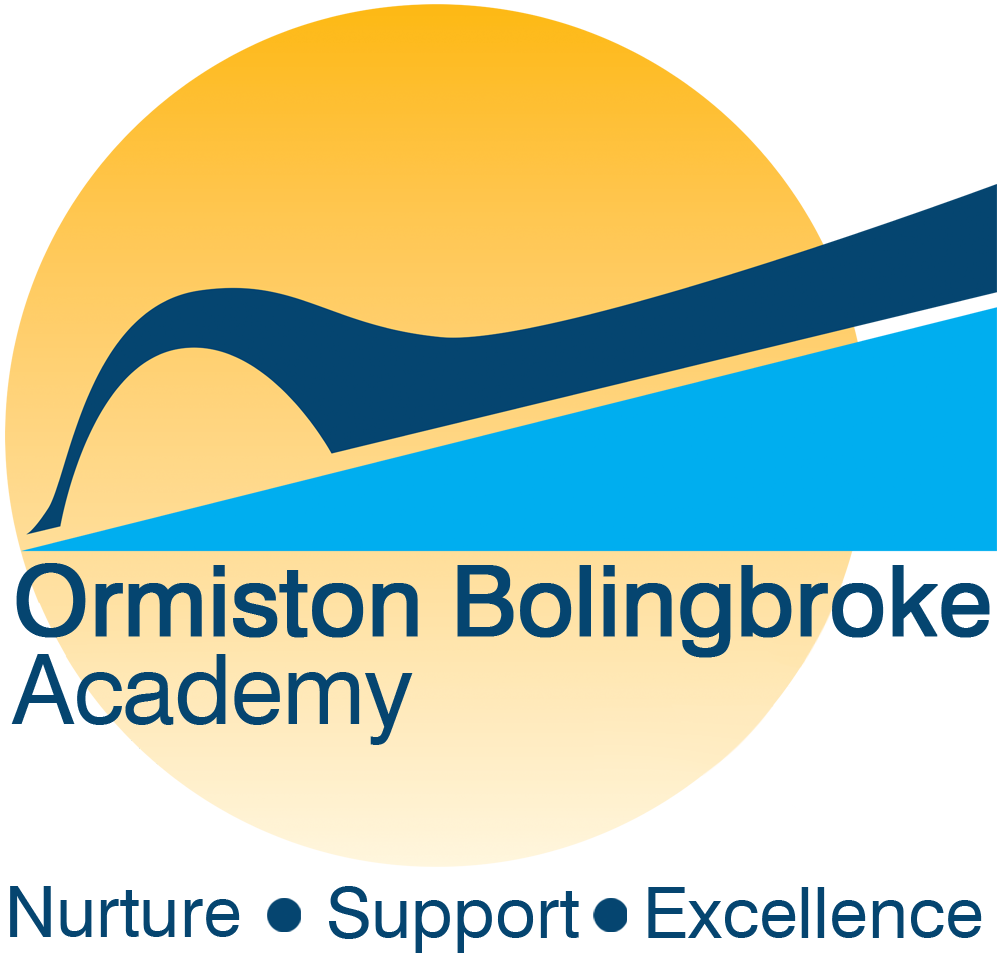 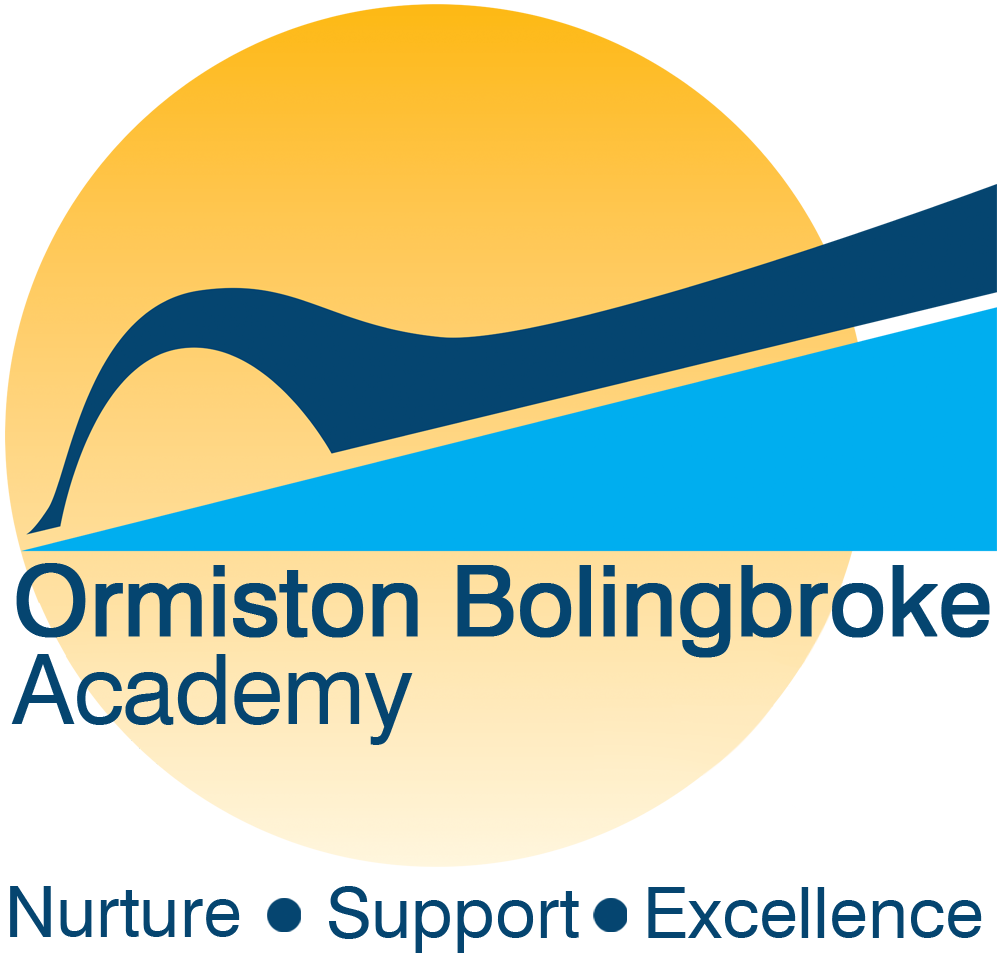 ORMISTON BOLINGBROKE ACADEMYJOB DESCRIPTIONPurpose of the roleTo teach a small class of Year 7 students, all of whom have an EHCP. Experience of working with SEND students in a primary setting would be beneficial, so that you can effectively enhance the learning of these students, whilst also ensuring that they are a part of our inclusive school community. This is a new role to the academy and support may be provided in groups or on a 1 to 1 basis, to ensure that students are able to fully participate in our broad and balanced curriculum. This role will be vital in helping our students improve their literacy and numeracy skills and to ensure compliance with the SEND Code of Practice. We are looking for someone who is:A good / outstanding class teacher.A confident practitioner who is successful and has evidence in raising levels of achievement.Someone who is prepared to liaise closely with colleagues, listening to feedback and being proactive in their own development.Is enthusiastic and can inspire children.Has high expectation of all children in every aspect of Academy life.Experience of teaching pupils with additional needs.Has experience of or are confident in teaching students with SEND needs. Has boundless energy and drive but are also patient and kind. A team player, able to follow your own initiative yet support colleagues throughout each day.Key TasksPlan and deliver maths and English at an appropriate level. Work with children and young people who achieve below age-related expectations yet have age expected interests and wishes.Be organised yet flexible and creative in response to the constantly changing needs of every child, every day.To work under the direction SENCO and Curriculum Leaders. Work with individuals or small groups of students in the classroom. Plan appropriate activities/teaching programmes as agreed with the SENCO, adjusting activities to students’ responses as appropriate. Participate in planning and evaluation of learning activities.Support independent learning and inclusion of all students.Share good practice with staff though whole school training. This job description sets out the key outcomes required. It does not specify in detail the activities required to achieve these outcomes.Performance managementTo participate in the Academy’s arrangements for performance management, professional development, quality assurance and internal verification.General responsibilitiesTo always have due regard to the Academy’s policies, organisation and arrangements for Health & Safety at Work.If a recognised First Aider, to provide First Aid when needed.To provide a high-quality service to students, parents, visitors, and staff, working as a member of a team and providing cover and support to colleagues, as necessary.To make effective use of the Academy’s technology and procedures, taking care to seek best value in activities that have a financial impact.To maintain confidentiality of information acquired while undertaking duties for the academy.To undertake such other duties appropriate to the grade of the post as the Principal may from time to time determine.Flexibility ClauseAs a term of your employment you may reasonably be expected to perform duties of a similar or related nature to those outlined in the job description.Variation ClauseThis job description will be reviewed and updated periodically in order to ensure that it relates to the job performed, or to incorporate any proposed changes. This procedure will be conducted by the Principal/Manager in consultation with the postholder. In these circumstances it will be the aim to reach agreement on reasonable changes, but if agreement is not possible management reserves the right to make changes to the job description following consultation.ContextAll staff are part of a whole Academy team. Everyone is required to support the values and ethos of the Academy and Academy priorities as defined in the Academy Improvement Plan. This will mean focusing on the needs of colleagues, parents and students and being flexible in a busy and sometimes pressurised environment.Due to the nature of this job, it will be necessary for the appropriate level of Criminal Record Disclosure to be undertaken.  Therefore, it is essential in making your application you disclose whether you have any pending charges, convictions, bind-overs or cautions and if so, for which offences.  This post will be exempt from the provisions of Section 4, (2), of the Rehabilitation of Offenders 1974 (exemptions) (Amendments) Order 1986.  Therefore, applicants are not entitled to withhold information about convictions which for other purposes are “spent” under the provisions of the Act, and, in the event of the employment being taken up, any failure to disclose such convictions will result in dismissal or disciplinary action by the Academy.  The fact that a pending charge, conviction, bind-over or caution has been recorded against you will not necessarily debar you from consideration for this appointment.Job title:Primary School Trained Teacher Salary:MPS: M2 – M6 (£27,600 to £36,961)Reporting to:SENCO